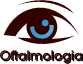 Estimados Estudiantes:El tema que abordaremos en esta clase es  de  y la identificación de las causas que pueden ser responsables de este síntoma común a  todas  ellas. De todas las afectaciones que el aparato visual pueda sufrir ya sea de causa local o sistémica, la perdida brusca de la visión   provoca en el  paciente que la sufre, un estrés marcado, ya que el ojo afecto pierde toda información con el medio ambiente que le rodea de una forma muy rápida sin dar posibilidades de  adaptación a la nueva situación acontecida. Varias entidades nosológicas son responsables de la aparición de  este síntoma que resulta  común como ya dijimos pero también viene acompañado de otros más que ayudaran a interpretar el cuadro oftalmológico en cada una de  ellas  y son las que estudiaremos a continuación: 1-Glaucoma Agudo 2-Hemorragia en el Vítreo 3-Desprendimiento de Retina  4-Obstrucción de   o de  de   5-Neuritis Óptica Una  demora en  la conducta ante estas entidades es notablemente perjudicial para la salud visual del paciente afectado. Por lo que podemos afirmar que una buena  praxia medica frente a estos casos, disminuye  la posible invalidez visual que pueda quedar como secuela al  paciente aquejado de alguna de estas entidades causales.Conoceremos de ellas los siguientes aspectos ConceptoEtiología Cuadro ClínicoDiagnostico PresuntivoAcción terapéutica Acción preventiva  y RehabilitaciónComenzaremos por el Glaucoma Agudo porque es la afección que mas florido  cuadro de presentación  trae al desencadenarse, además de ser muy sintomático y doloroso. 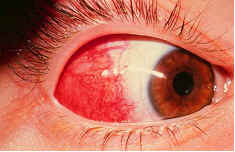 Conocido en la población como  de Clavo en el Ojo  El Glaucoma Agudo es el aumento brusco de la presión ocular provocado por un cierre brusco del ángulo de la cámara anterior.Existen factores de riesgo que posibilitan que esta situación se desencadene .Ellos son:Globo acular pequeñoCámara Anterior  Estrecha Hipermetropía Elevada Pacientes Mayores de 45 años  Sexo femenino. Antecedentes familiares de ataque agudo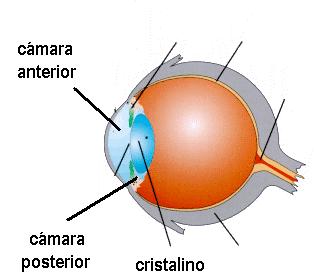 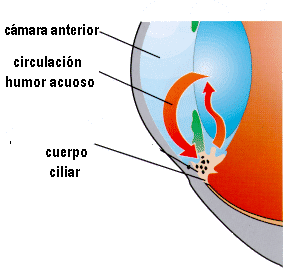    Ojo normal                                 Circulación del humor acuosoUn paciente con estas características de riesgo que sufra una midriasis brusca ya sea por colirio midriático instilado o por estrés, en un cristalino (es la única estructura ocular)  que  continua su crecimiento  en un ojo pequeño cuyas cámaras también los son ,es muy lógico pensar que al cerrarse el ángulo, el humor acuoso se acumula en la cámara posterior y ello conlleva a una hipertensión  ocular marcada que desborda los limites aceptados por el ojo normal y provoca intenso dolor y daño al nervio óptico de no yugularse la crisis rápidamente. SINTOMAS:Dolor intenso en punzada de clavo con irradiación TrigéminalPerdida Brusca de Cefaleas Nauseas Vómitos Bradicardia por reflejo Vagal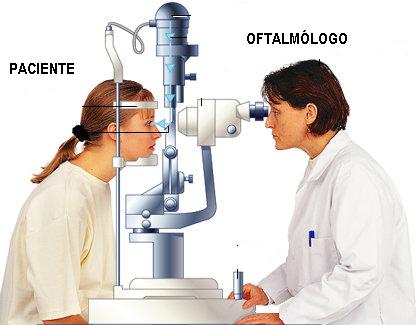 SIGNOS: Edema de Parpados Inyección Cilio –ConjuntivalIluminación Oblicua: Edema Corneal                                     Cámara Anterior muy  Estrecha                                     Midriasis ParalíticaIluminación a Distancia: Perdida Total del reflejo Rojo Naranja                                          de fondoOftalmoscopia Directa:   Imposible ver el FO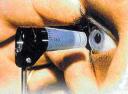 Tensión Ocular: Notablemente Elevada (de  de Hg a Infinito)  fácilmente constatada a la palpación.Ante esa situación el ojo necesita con urgencia que le sea disminuida esta hipertensión que provoca una isquemia en el nervio óptico que de no resolverse rápidamente la misma acarreara en el paciente una Atrofia Óptica en pocas horas. ¡IMPORTANTE! debe realizarse inmediatamente en el área de salud y consistirá en:Administrar Acetazolamida (bulbo de  500 mg. a diluir en 10 cc. de agua para inyección).Nunca diluir ni en dextrosa ni en Cloro Sodio. De esa mezcla UD administrara 0.5 cc EV y 0.5 cc IM.Con ello estamos disminuyendo la producción del humor acuoso y con tal medida garantizamos una disminución de la tensión intraocular.Pilocarpina al 2 %: 1 gota en el ojo afecto cada 5 minutos hasta lograr miosis.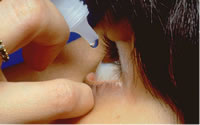 Esta medida garantiza una miosis que nos abrirá el Angulo de  3-Manitol al 20 %: se presenta en frascos de 250 cc .Se administra 1.5 mg por kilo de peso a durar en 1 hora aproximadamente.Con ellos perseguimos deshidratar el Vítreo para así lograr disminuir  elevadísima en estos casos.Esta entidad requiere de una praxia Medica inmediata  ya que de no actuar con la rapidez necesaria el paciente puede perder la visión definitivamente por derivar a una Atrofia Óptica .Es importante conocer que  no debe  mantenerse por mas  de 6 horas .Una vez que el paciente se ha recuperado del cuadro inicial  y pasadas más de 72 horas, debe realizársele una IRIDOTOMIA con YAG LASER a fin de evitar otro cierre angular, este proceder estará en manos del especialista en Oftalmología como medida curativa.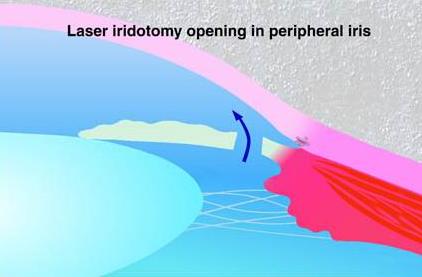  Iridotomia con láserAcción Preventiva: Debe realizarse una iridotomia en el ojo contralateral  para evitar un  cuadro de Glaucoma AgudoTambién debe aclarar que resulta muy riesgoso usar colirios midriáticos cicloplegicos  (Atropina, Escopolamina, Homatropina) sin la prescripción facultativa  ya que pueden desencadenar un cuadro de hipertensión  ocular aguda en los pacientes portadores de factores de riesgos La hemorragia en el vítreo es la presencia de sangre en la cavidad vítrea procedente de vasos o de neovasos que sufren la ruptura por diferentes causas ya sean locales o sistémicas.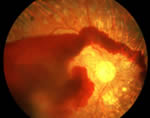 Las causas son múltiples, desde la ruptura de un vaso por la aparición de un desgarro ,agujero o  diálisis  de  o también la ruptura de un vaso o un neovaso que aparecen en    , Hipertensiva  , Sicklemia , en  de vasos retinales ya sean arteriolas o venulas  etc., que al caer la sangre  en la cavidad vítrea ocasiona la brusca perdida de la  función del ojo afectado.SINTOMAS:El paciente acude a la consulta quejándose de  perdida  brusca de la visión  y  esta puede estar  acompañada de  los siguientes  síntomas:fotopsia. Visión de relámpagosmiodesopsias. visión de moscas volantesSIGNOS:Iluminación Oblicua: En el segmento anterior no se observan alteraciones Iluminación a Distancia: Vemos que el reflejo rojo naranja de fondo aparece disminuido o abolido según abundancia de sangramiento acontecido en el   vítreoTambién se constata la presencia de las Imágenes de Purkinje, lo que demuestra que la falta de reflejo RN no se debe a ninguna afectación del cristalino sino del vítreo. Iluminación Directa: Imposible ver detalles de FOConducta:Remisión al Especialista de Oftalmología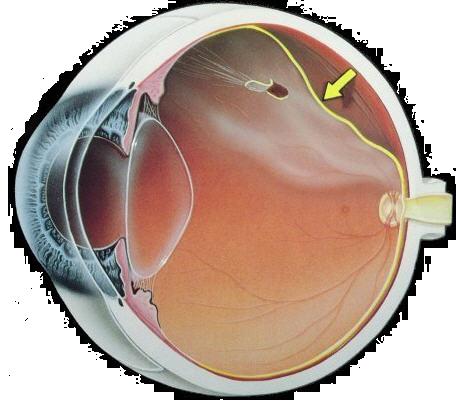 Es la separación que acontece entre el epitelio pigmentario y el neuroepitelio.Depende del tipo de desprendimiento sea Regmatogeno o no. Desprendimiento de retina Regmatogeno: Es el que aparece cuando es provocado por un agujero, desgarro o diálisis de retina.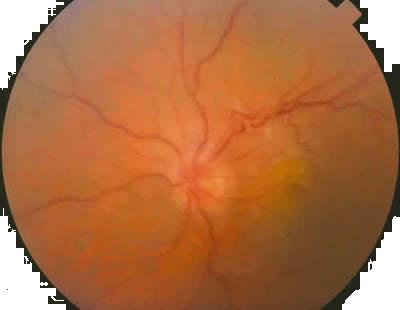 Desprendimiento de retina  No Regmatogeno: Es el que aparece provocado por: Exudaciones, Inflamaciones, Tumores y Tracciones SINTOMAS:Pérdida Brusca  de  visualMiodesiopsias Fotopsias 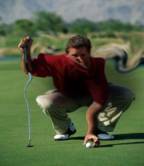 Metamorfopsias: Es la visión deformada de los objetos, es cuando esta implicada  el área macular).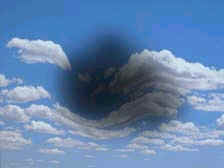 SIGNOS:Iluminación Oblicua:     Nada a SeñalarIluminación a Distancia: Disminución a Pérdida del reflejo rojo naranja de Fondo en dependencia del cuadrante de retina  afectado.(Iluminación Directa: Se constata  de Desprendimiento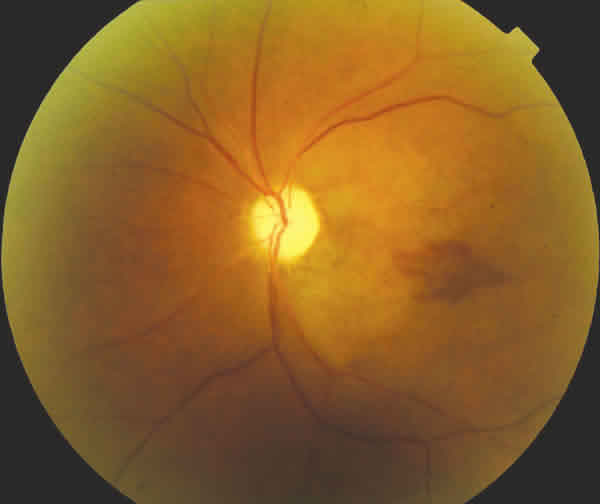 La obstrucción de la arteria puede ser debido a trombos o émbolos Trombos:   (obstrucción vascular in situ)ateroesclerosissenilidad            hipertensión arterialdiabetes mellitus   tabaquismohipercolesterolemia        Síndrome de hipercoagulabilidad:Policitemia veraMacroglobulinemia de WaldeströmMieloma múltiple Anticonceptivos oralesÉmbolos:Procedentes de afección de la carótida interna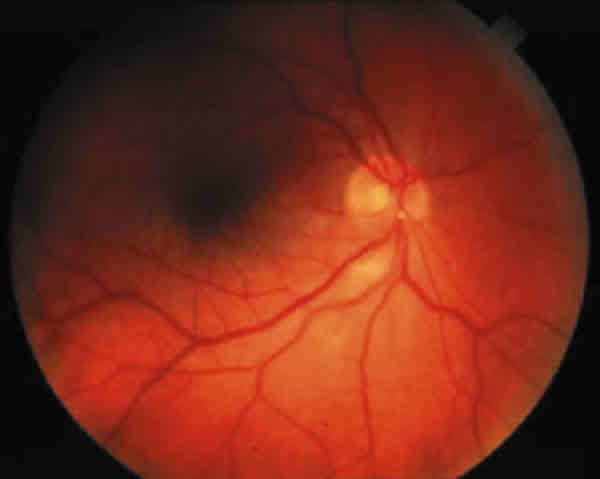 Procedentes de afección cardiaca                    Fibrilación auricular                   Enfermedad valvular                   Émbolos grasos    Émbolos de aire                                             Obstrucción embólica   Otros    Compresión mecánica de la carótida interna    Crisis hipertensiva    Crisis hipotensiva    Arteritis           De células gigantes           Lupus Eritematoso Sistémico           Poli arteritis nudosa           Hipertensión ocular  SINTOMAS:   Pérdida brusca y total de la visión de un ojo SIGNOS:  Iluminación Oblicua:     Nada a señalar Iluminación a Distancia: Se conserva el reflejo Rojo Naranjo del fondo de ojo.                                       Iluminación Directa del FO: Edema que rodea  del polo, con punto rojo cereza en el Área Macular Realizar compresión del globo ocular durante aproximadamente 1minuto y descomprimir bruscamente, repetir esta operación cada 30 segundos hasta lograr el flujo de la sangre lo cual se comprobará con el fondo de ojo,¡Cuidado con  la compresión y el reflejo oculocardíaco!Esta maniobra la podemos comparar con el masaje cardíaco en caso de paro, su objetivo es recobrar el flujo sanguíneo y lo realizamos durante unos minutos.Poner el paciente a respirar en una bolsa o cartucho para que el anhídrido carbónico produzca vaso dilatación.El objetivo del tratamiento es el siguiente y será realizado por el oftalmólogo:Regular Compresión y descompresión digital del ojo afecto Paracentesis de la cámara anterior Controlar Tensión Ocular si esta elevadaOzonoterapia o Cámara HiperbáricaEste paciente debe ser priorizado  ya que es una verdadera EMERGENCIA OFTALMOLOGICA De la prontitud del tratamiento dependen los resultados, puede lograrse la circulación de nuevo en la retina pero si ya han pasado varias horas de la instalación del cuadro no se podrá recuperar la visión perdida. En general se recomienda que la demora no exceda de 2 horas. Si no se recuperó la circulación retiniana las neuronas que forman el nervio óptico mueren, al cabo de varios días se aprecia la palidez del nervio óptico con estenosis de los vasos y visión nula: ATROFIA OPTICA  PRIMARIA  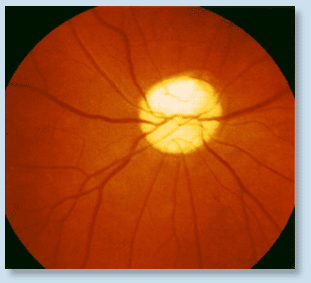                                                                               Atrofia óptica Esta afección produce pérdida brusca de la agudeza visual pero no ictal, el paciente nota la disminución de la visión y acude a consulta no de forma emergente.     Al contrario de , la sangre tiene dificultad o imposibilidad de salir por la vena central de la retina es por ello que se produce un éxtasis de la sangre, produciendo congestión de las venas, estas trasudan, exudan y sangran. La obstrucción a la salida de la sangre a través de la vena central puede ser parcial o total. Trombos   (obstrucción vascular in situ)Ateroesclerosis    (compresión a la vena a nivel de la lámina cribosa) SenilidadHipertensión ArterialDiabetes MellitusHipercolesterolemiaTabaquismoSíndrome de hipercoagulabilidad:Policitemia veraMacroglobulinemia de WaldeströmMieloma múltiple Anticonceptivos oralesLeucemia Hipertensión ocular Síntomas:     Pérdida brusca de      Iluminación Oblicua:          Nada a señalarIluminación a Distancia:    Reflejo RN Presente Iluminación Directa del FO:Venas Tortuosas y Angiotadas.  Las Hemorragias alrededor de la venas y del Disco   son muy abundantes, con borramiento del disco óptico, es una Papila de éxtasis cuyo edema, tumefacción y borramiento de sus bordes es notable.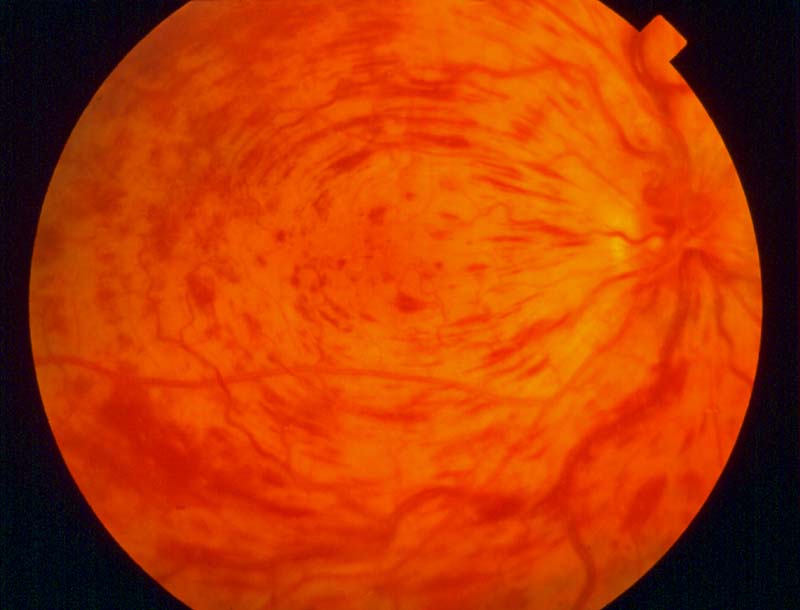 Esta en manos del Especialista de Oftalmología por lo que la Remisión debe hacerse de inmediatoYa que:Deben tratarse los trastornos médicos que la provocaronControlar  si esta elevada.Si a partir de algunos meses comienzan a aparecer signos de neovascularizacion, es necesario considerar la posibilidad de Láser Argon  por el especialista de Retina.  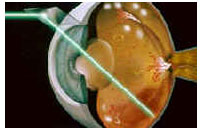                                                                                        Fotocoagulación de la retina                        El tratamiento de  no siempre es exitoso, hay autores que no la tratan. En muchos casos el paciente acude a la consulta con varios días de acontecido el problema . El flujo venoso puede mejorar  o no, si no mejora, es entonces que el paciente puede evolucionar  a tener estas complicaciones que derivan de una OVCR no resuelta: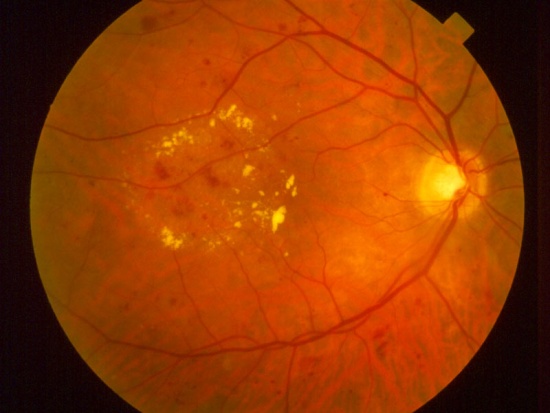 Edema crônico macular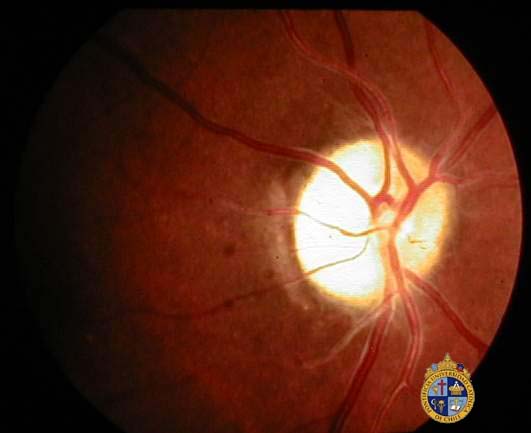 Atrofia óptica secundaria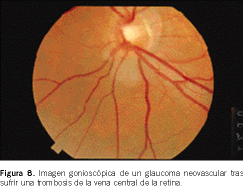 Glaucoma neovascular.Como  su nombre lo indica es la inflamación del nervio Óptico, El nervio Óptico  constituye el II par craneal que tiene como función la transmisión de los estímulos visuales. Es por ello que el síntoma más importante es la pérdida brusca de la agudeza visual. 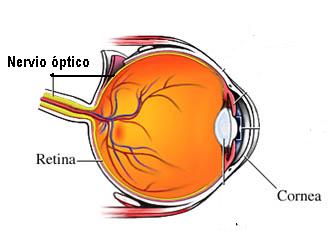 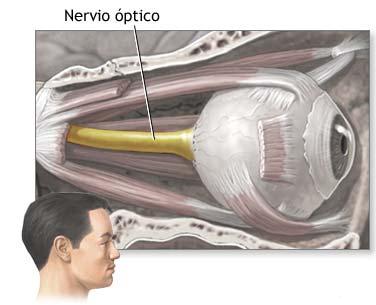       Porción retrobulbar del nervio ópticoSegún la parte del nervio óptico afectada  Óptica se puede clasificar en:Neuritis Anterior o Papilitis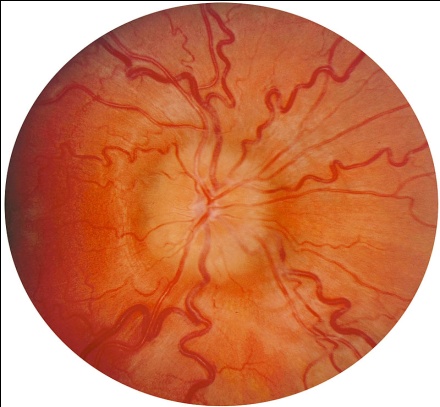 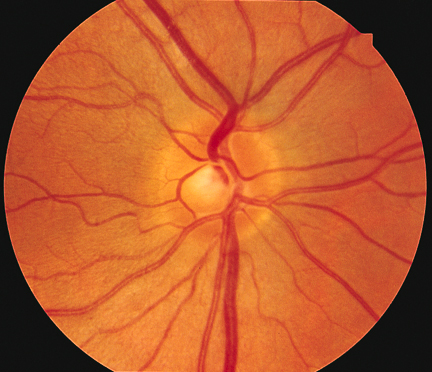 Neuritis  Retrobulbar Infecciones endógenas, foco séptico Discrasias metabólicas (Diabetes Mellitus) Intoxicaciones por plomo, talio, tabaco, alcohol metilito y también etílico.Enfermedades Diesmielinizantes.Enfermedades heredo degenerativas.  Enfermedades heredo degenerativas.Síntomas: Disminución Brusca de Dolor a los Movimientos OcularesAlteración de la visión de los colores 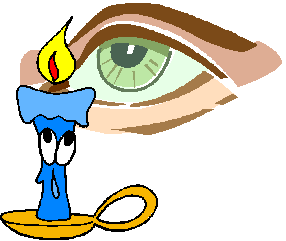 Signos:Iluminación Oblicua: Los reflejos pupilares pueden estar disminuidos o ausentes.A la exploración de la motilidad ocular el paciente puede referir dolor al mover los ojos y a la compresión de estos por el medico.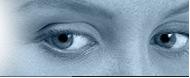 Iluminación a Distancia:   Nada a Señalar Iluminación Directa: Aparece un disco óptico enrojecido de bordes borrosos con edema de retina circundante que puede extenderse a la macula 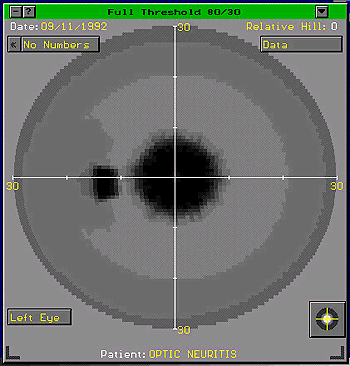 En el estudio del campo visual se encontrara un escotoma central absoluto.Es importante conocer que en el caso de las Neuritis Ópticas Retrobulbares el paciente puede tener todo ese cuadro clínico pero al examen del fondo de ojo este aparece sin ninguna alteración en el disco, lo que hace suponer que  esta por detrás del disco óptico y es por esa razón que recibe el nombre de Neuritis Óptica Retrobulbar pero hay que actuar con la misma rapidez que en las Papilitis.REMISIÓN AL ESPECIALISTA DE OFTALMOLOGÍA CON  LA MAYOR INMEDIATEZ,ya que la demora podría ocasionar una Atrofia Óptica con perdida definitiva de la función visual del ojo afecto.El especialista tratara la causa y administrara los Corticoides y las vitaminas (principalmente del Complejo B) en la medida que estas sean necesariasEs importante conocer que:La consecuencia de un tratamiento tardío o insuficiente puede llevar a:La atrofia óptica de  Óptica que tendrá características de atrofia óptica Secundaria pues el fondo de ojo aparece el disco pálido con los bordes borrosos y de mal identificación de las estructuras  por las membranas de cicatrización secuelas de la inflamación que hubo.En la atrofia óptica de  le imagen de atrofia Óptica se manifiesta con disco pálido con bordes muy nítidos y sin membranas.Como han podido observar una buena  labor de Prevención acompañado de una cualitativa labor educadora  influirían notablemente en la disminución de las causas que provocan  VisualLa labor del medico de  es significativa desde el punto de vista epidemiológico, pues en el esta la posibilidad de que con su labor orientadora y educadora se pueda  disminuir en un por ciento nada despreciable muchos hábitos  y enfermedades que propician la aparición de estos  problemas de salud visual. Por lo tanto, creemos que  con un buen diagnostico no basta, se impone  también una labor Preventiva y Educativa en la población.Las 5 etiologías  tratadas causantes de la pérdida brusca de la visión requieren  de una conducta médica de urgencia.De ellas, 3 requieren de una Praxia Médica Emergente a fin de evitar  irremediable que se establecería,  de no actuar con la prontitud debida ante las mismas, ellas son:El Glaucoma Agudo de  de   Óptica CONSULTE LA GALERIA DE IMÁGENES HIPERVINCULO\galeria de imagenes.pptFIN